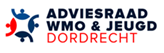 Verslagen van bijeenkomsten en gesprekken april 2019Uitleg Dashboard Sociaal Domein 
door Susan van Oostrom, beleidsadviseur jeugd van de gemeente Dordrecht, 3 april. 
Aanwezig: Wim Oussoren en Mariëtte TeunissenDatawarehouseEr wordt op dit moment gewerkt aan een dashboard sociaal domein. Er zijn veel cijfers beschikbaar, maar deze worden nog niet ten volle benut en centraal/integraal gepresenteerd. Het is de bedoeling dat er een constante stroom van cijfers komt van de verschillende partijen, sociaal domein breed. Hiervoor wordt een datawarehouse gebouwd.Half mei wordt een demo besproken met een werkgroep van de gemeenteraad. Met deze werkgroep wordt ook besproken hoe en wanneer de cijfers geduid moeten worden. Een van de ideeën is om een paar keer per jaar een bijeenkomst te organiseren voor de gemeenteraad met verschillende maatschappelijke partners. De Adviesraad zal hier, indien voor deze werkwijze gekozen wordt, ook voor uitgenodigd worden. Wijkscans Positieve gezondheidIn afwachting van het dashboard sociaal domein zijn er in het voorjaar van 2018 door de dataspecialisten van de gemeente Dordrecht, in opdracht van de opgave Zorgzame Stad, wijkscans Positieve Gezondheid gemaakt. In deze wijkscans staan gegevens uit verschillende databronnen, o.a. van de gemeente zelf, de Dienst Gezondheid en Jeugd, de SDD, de Serviceorganisatie jeugd en de sociale wijkteams. Er kan per wijk een overzicht gemaakt worden van zorgvoorspellers (bijv. eenoudergezinnen, leeftijd en armoede) en het zorggebruik, met als uitgangspunt ‘positieve gezondheid’ (https://mijnpositievegezondheid.nl/).Cijfers is één kant van het verhaal, ze moeten ook geduid worden. Het zorggebruik kan in een bepaalde wijk erg hoog zijn, maar als daar een zorginstelling gevestigd is, kan dat een mogelijke verklaring zijn. Aan de hand van de cijfers kan de gemeente beslissen om in een bepaalde wijk gerichte interventies in te zetten of te starten met een pilot (bijvoorbeeld rond overgewicht of armoede). 